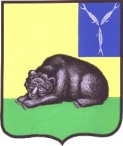 ГЛАВАМУНИЦИПАЛЬНОГО ОБРАЗОВАНИЯ ГОРОД ВОЛЬСК ВОЛЬСКОГО  МУНИЦИПАЛЬНОГО РАЙОНА  САРАТОВСКОЙ ОБЛАСТИ      П О С Т А Н О В Л Е Н И Е  от 26 февраля 2019 г.                            № 6                                        г.ВольскО внесении изменения в Постановление Главы муниципального образования город Вольск № 10 от 29.08.2014 г. «Об утверждении состава комиссии по соблюдению требований к служебному поведению муниципальных служащих и урегулированию конфликта интересов в Совете муниципального образования город Вольск»В соответствии с п.п. «г» п. 7 раздела 3 Типового положения об органе субъектов Российской Федерации по профилактике коррупционных и иных правонарушений, утвержденного Указом Президента Российской Федерации от 15.07.2015 г. № 364 «О мерах по совершенствованию организации деятельности в области противодействия коррупции», в целях исполнения решения Совета муниципального образования город Вольск от 18.08.2014 № 13/3-58 «Об утверждении Положения о комиссии по соблюдению требований к служебному поведению муниципальных служащих и урегулированию конфликта интересов в органах местного самоуправления муниципального образования город Вольск» и ст. 29 Устава муниципального образования город Вольск.ПОСТАНОВЛЯЮ:1. Внести в Постановление Главы муниципального образования город Вольск № 10 от 29.08.2014 г. «Об утверждении состава комиссии по соблюдению требований к служебному поведению муниципальных служащих и урегулированию конфликта интересов в Совете муниципального образования город Вольск» изменение, изложив п. 1 в следующей редакции:«1. Утвердить состав комиссии по соблюдению требований к служебному поведению муниципальных служащих и урегулированию конфликта интересов в Совете муниципального образования город Вольск (Приложение).».       2. Контроль за исполнением настоящего постановления возложить  на  Главу муниципального  образования  город Вольск.       3. Настоящее постановление вступает в силу с момента его принятия.Главамуниципального образования город Вольск			                                                       М.А. Кузнецов                                  Приложение к Постановлению Главы  муниципального образования город Вольск от 26.02.2019 г. № 6                                                                                                                                                                        Приложение к  Постановлению Главы муниципальногообразования город Вольск№ 10 от 29.08.2014 г.Состав комиссии по соблюдению требований к служебному поведению муниципальных служащих и урегулированию конфликта интересов в Совете муниципального образования город Вольск  Председатель комиссии – заместитель главы  муниципального образования город Вольск – секретарь Совета; Заместитель председателя комиссии – Начальник управления правового обеспечения администрации Вольского муниципального района (по согласованию);Секретарь комиссии – консультант отдела юридического и технического обеспечения Вольского муниципального Собрания (по согласованию);Члены комиссии:Начальник отдела юридического и технического обеспечения Вольского муниципального Собрания (по согласованию);Депутат Совета муниципального образования город Вольск (по согласованию);Председатель Общественной палаты Вольского муниципального района(по согласованию);Председатель профсоюзного комитета администрации Вольского муниципального района (по согласованию);Представитель управления по взаимодействию с правоохранительными органами и противодействию коррупции Правительства Саратовской области (по согласованию).Главамуниципального образования город Вольск                                                                              М.А. Кузнецов